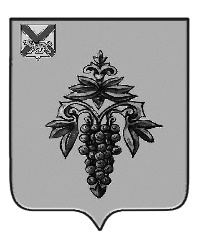 ДУМА ЧУГУЕВСКОГО МУНИЦИПАЛЬНОГО ОКРУГА Р  Е  Ш  Е  Н  И  ЕПринято Думой Чугуевского муниципального округа«24» сентября 2021 года	Статья 1. 	Утвердить прилагаемое «Положение о денежном вознаграждении лиц, замещающих муниципальные должности Чугуевского муниципального округа».Статья 2.Признать утратившими силу решения Думы Чугуевского муниципального округа:от 07 сентября 2020 года № 84-НПА «Положение о денежном вознаграждении главы Чугуевского муниципального округа»;  от 29 сентября 2020 года № 99-НПА «О внесении изменений в решение Думы Чугуевского муниципального округа от 07 сентября 2020 года № 84-НПА «Положение о денежном вознаграждении главы Чугуевского муниципального округа»;   от 01 февраля 2021 года № 153-НПА «О внесении изменений в решение Думы Чугуевского муниципального округа от 07 сентября 2020 года № 84-НПА «Положение о денежном вознаграждении главы Чугуевского муниципального округа»;  от 28 июня 2021 года № 227-НПА «О внесении изменений в решение Думы Чугуевского муниципального округа от 07 сентября 2020 года № 84-НПА «Положение о денежном вознаграждении главы Чугуевского муниципального округа». Статья 3. Настоящее решение вступает в силу с 01 октября 2021 года и подлежит официальному опубликованию.«24» сентября 2021г.№ 271-НПАУТВЕРЖДЕНОрешением Думы Чугуевского муниципального округа от 24.09.2021 № 271-НПАПоложение о денежном вознаграждении лиц, замещающих муниципальные должности Чугуевского муниципального округа1. Общие положенияНастоящее Положение о денежном вознаграждении лиц, замещающих муниципальные должности Чугуевского муниципального округа (далее -Положение) разработано в соответствии с Федеральным законом от 06 октября 2003 года № 131-ФЗ «Об общих принципах организации местного самоуправления в Российской Федерации», Федеральным законом от 01 июля 2021 года № 255-ФЗ «О внесении изменений в Федеральный закон «Об общих принципах организации и деятельности контрольно-счетных органов субъектов Российской Федерации и муниципальных образований» и отдельные законодательные акты Российской Федерации», Законом Приморского края от 14 июля 2008 года № 288-КЗ «О сроке полномочий и гарантиях осуществления полномочий депутата, члена выборного органа местного самоуправления, выборного должностного лица местного самоуправления в Приморском крае», а также Постановлением Правительства Приморского края от 30 декабря 2020 года № 1097-пп «О нормативах формирования расходов на содержание органов местного самоуправления городских округов, муниципальных округов и муниципальных районов Приморского края и нормативах формирования расходов на оплату труда выборных должностных лиц, осуществляющих свои полномочия на постоянной основе в органах местного самоуправления городских округов, муниципальных округов и муниципальных районов Приморского края, на 2021 год». 2.  Денежное содержание лиц, замещающих муниципальные должности Чугуевского муниципального округа2.1. Денежное содержание лиц, замещающих муниципальные должности Чугуевского муниципального округа (далее - лица, замещающие муниципальные должности), состоит из ежемесячного денежного вознаграждения, а также ежемесячных и иных дополнительных выплат (далее - дополнительные выплаты).2.2. Размер ежемесячного денежного вознаграждения лиц, замещающих муниципальные должности, установлен в приложении к настоящему Положению.2.3. На денежное содержание и иные дополнительные выплаты лицам, замещающим муниципальные должности, начисляются районный коэффициент и процентная надбавка к заработной плате за работу в местностях с особыми климатическими условиями, установленные законодательством Российской Федерации.2.4. Размер ежемесячного денежного вознаграждения индексируется в соответствии с муниципальным правовым актом Думы Чугуевского муниципального округа о бюджете Чугуевского муниципального округа. При индексации ежемесячного денежного вознаграждения его размеры подлежат округлению до целого рубля в сторону увеличения.2.5. Денежное содержание лиц, замещающих муниципальные должности, должности муниципальной службы выплачивается за счет средств бюджета Чугуевского муниципального округа.3. Порядок формирования фонда оплаты труда3.1. Фонд оплаты труда лиц, замещающих муниципальные должности, формируется с учетом предельных нормативов, установленных настоящим разделом, и включает в себя средства на выплату (в расчете на год):1) ежемесячного денежного вознаграждения, установленного с соблюдением требований приложения к настоящему Положению;2) ежемесячного денежного поощрения в размере 36 ежемесячных денежных вознаграждений;3) ежеквартального денежного поощрения в размере 4 ежемесячных денежных вознаграждений;4) единовременной денежной выплаты при предоставлении ежегодного оплачиваемого отпуска и материальной помощи в размере 2 ежемесячных денежных вознаграждений;5) ежемесячной процентной надбавки за работу со сведениями, составляющими государственную тайну, устанавливаемый в соответствии с Постановлением Правительства Российской Федерации от 18 сентября 2006 года № 573 «О предоставлении социальных гарантий гражданам, допущенным к государственной тайне на постоянной основе, и сотрудникам структурных подразделений по защите государственной тайны», в размере 1,5 ежемесячных денежных вознаграждений;6) районного коэффициента – в размере 20 процентов от средств, направляемых для выплаты, предусмотренных подпунктами 1 - 5 настоящего пункта;7) процентной надбавки к заработной плате за работу в местностях с особыми климатическими условиями - в размере 30 процентов от средств, направляемых для выплаты ежемесячного денежного вознаграждения, и средств, предусмотренных подпунктами 1-5 настоящего пункта.3.2. В случае предоставления ежегодного оплачиваемого отпуска по частям, единовременная денежная выплата и материальная помощь выплачивается один раз в год при предоставлении одной из частей отпуска.3.3. В течение календарного года выплата единовременной денежной выплаты при предоставлении ежегодного оплачиваемого отпуска и материальной помощи (далее – единовременная денежная выплата и материальная помощь) для лиц, замещающих муниципальные должности, осуществляется в зависимости от даты начала осуществления полномочий:для приступивших к осуществлению полномочий до 1 января текущего года - в полном объеме;для приступивших к осуществлению полномочий в текущем году - пропорционально времени, истекшему с даты начала осуществления полномочий до конца текущего календарного года.3.4. Не выплаченная в течение календарного года единовременная денежная выплата и материальная помощь подлежат выплате в конце календарного года в порядке, установленном абзацами вторым, третьим пункта 3.3. настоящего Положения. 3.5. При прекращении полномочий лица, замещающего муниципальную должность, в течение календарного года единовременная денежная выплата и материальная помощь подлежат выплате вместе с окончательным расчетом пропорционально времени осуществления полномочий по муниципальной должности в календарном году.Приложение к Положению о денежном вознаграждении лиц, замещающих муниципальные должности Чугуевского муниципального округа Размер ежемесячного денежного вознаграждения лиц, замещающих муниципальные должности Чугуевского муниципального округаПоложение о денежном вознаграждении лиц, замещающих муниципальные должности Чугуевского муниципального округаГлава Чугуевского муниципального округаР.Ю. ДеменевНаименование должностиРазмер вознагражденияГлава Чугуевского муниципального округа, глава администрации24200 Председатель контрольно-счетного комитета Чугуевского муниципального округа10546Аудитор контрольно-счетного комитета Чугуевского муниципального округа8832